Handout 8: Twitter/Text MiningSetting up an API, i.e. Twitter SideTwitter uses an Application Programming Interface (API) that allows developers to pull Twitter data.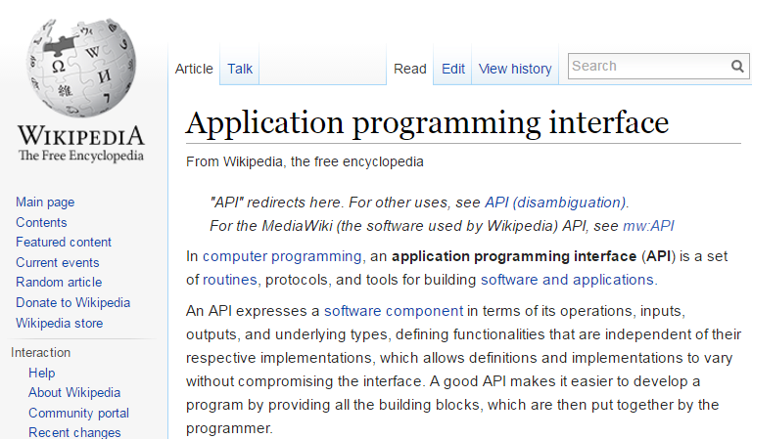 To setup an API, go to http://apps.twitter.com, sign in using an existing Twitter account.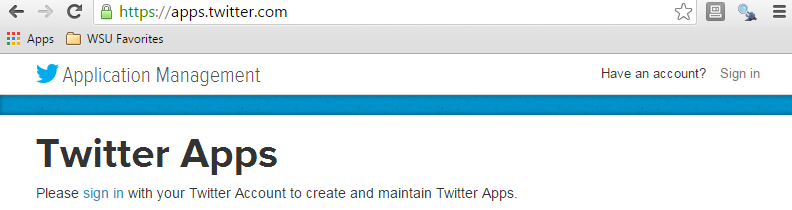 Once logged in, select Create New App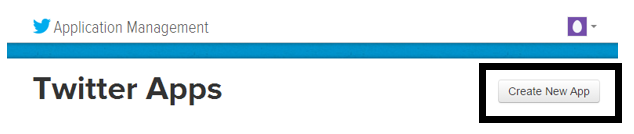 Next, specify the requested information to create a new application.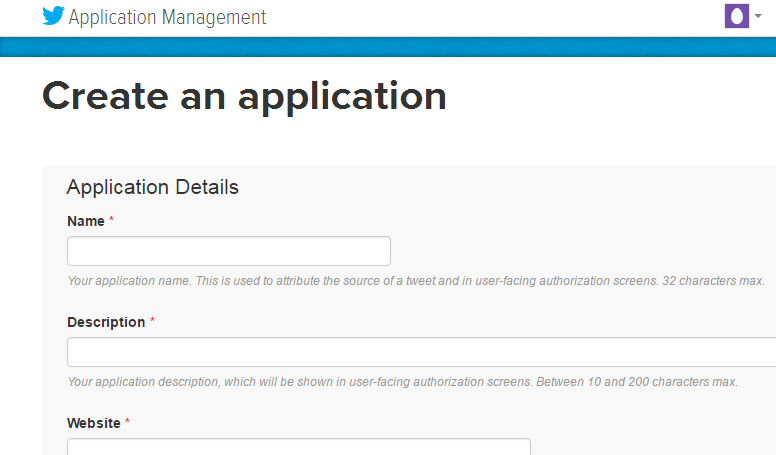 DSCI_Workshop is the newly created application.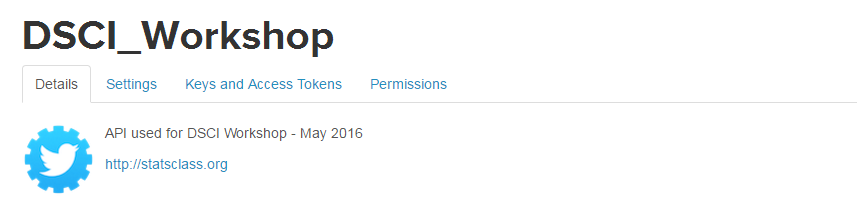 After a successful application has been setup, the following information is required to access Twitter’s data API from R.Consumer KeyConsumer SecretAccess TokenAccess Token SecretThese information can be obtained under the Keys and Access Tokens tab on the Twitter site. Working with Twitter Pulls in RThe following packages/libraries will be used to analyze Twitter data in R.library(twitteR)library(RCurl)library(tm)library(wordcloud)The following information is obtained from the DSCI210_TwitterPull application on Twitter side.
#Specified from Twitter Account - DSCI_210 is app nameconsumer_key <- "Glc3FObUdmrheevDIRtcSYZCC"consumer_secert <- "f5QqNgLlG7ZLUJ3bTqZgcNZqUD9VzauP16TwEJmYNeqnFrbeib"token_key <- "298028162-N2Kl7EbnP9j0wuCMqXyA17TQDHtf81r8tC6CxAvH"token_secert <- "Rori5ZIrvEoLrNhhLZgTgW4LB13RJrcsv9Ukgh52ZXjoa"Setting up the OAUTH connection in R.
Note:  OAUTH is an open protocol to allow secure authorization in a simple and standard method from web, mobile and desktop applications.#Setting up OAUTH in Rsetup_twitter_oauth(consumer_key,consumer_secert,token_key,token_secert)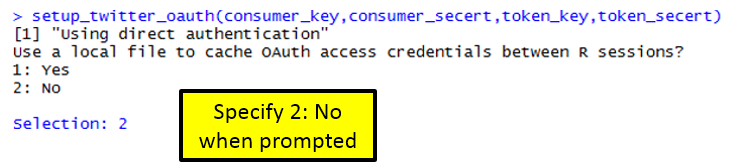 Getting a Twitter pull#Gettting a pull on recent Ecuador Earthquakepull <- searchTwitter("#EcuadorEarthquake", n=1000, lang="en")The object returned by the searchTwitter() function is  a list.#Checking to see if object is indeed a listis.list(pull)This (somewhat unstructured) list can be converted a standard data.frame using the following.#Converting list to dataframedf <- do.call("rbind", lapply(pull, as.data.frame))View(df)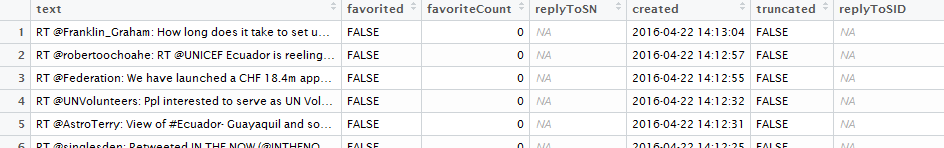 Writing data.frame to comma delimited file #The write.csv() function to write this data.frame into a *.csv filewrite.csv(df,file=<director/filename>")A summary of screennameGet # posts by screenNametable(df$screenName)#Plotting resultsplot(table(df$screenName))#adding a horizontal line at 3abline(h=3)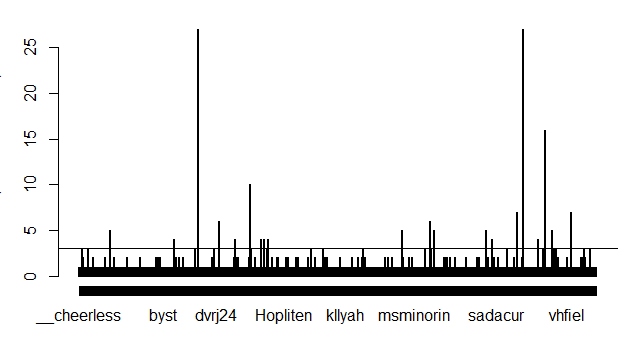 #Idenitfy screenNames with more than 3 countswhich(table(df$screenName)>3)
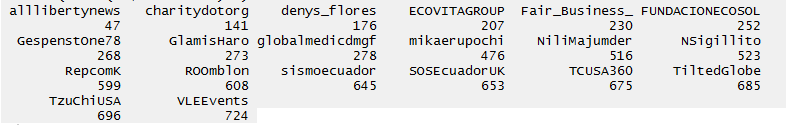 Gain an understating the of the variable types in this data.frame. #Getting the structure of our data.framestr(df)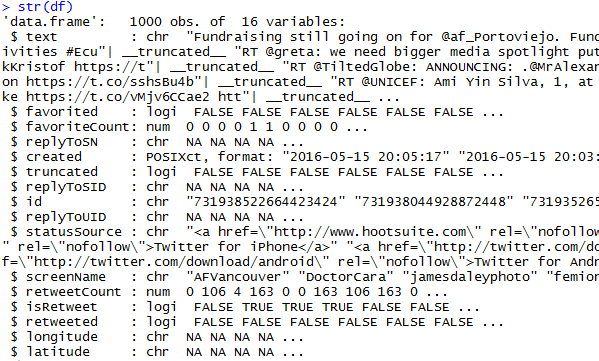 #Plotting twitter pull across daysplot(table(as.Date(df$created)))
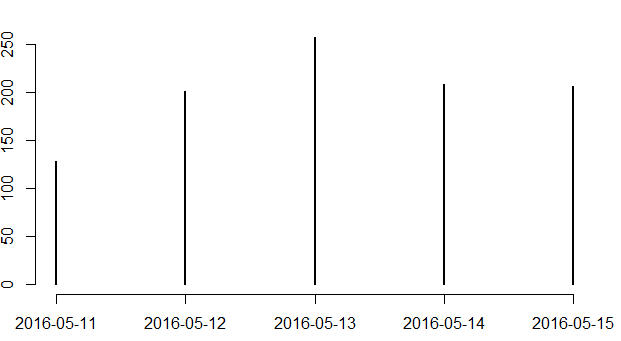 #The following can be used to pull hour off created variableas.POSIXlt(df$created)$hour#Next, table/plot outcomeplot(table(as.POSIXlt(df$created)$hour))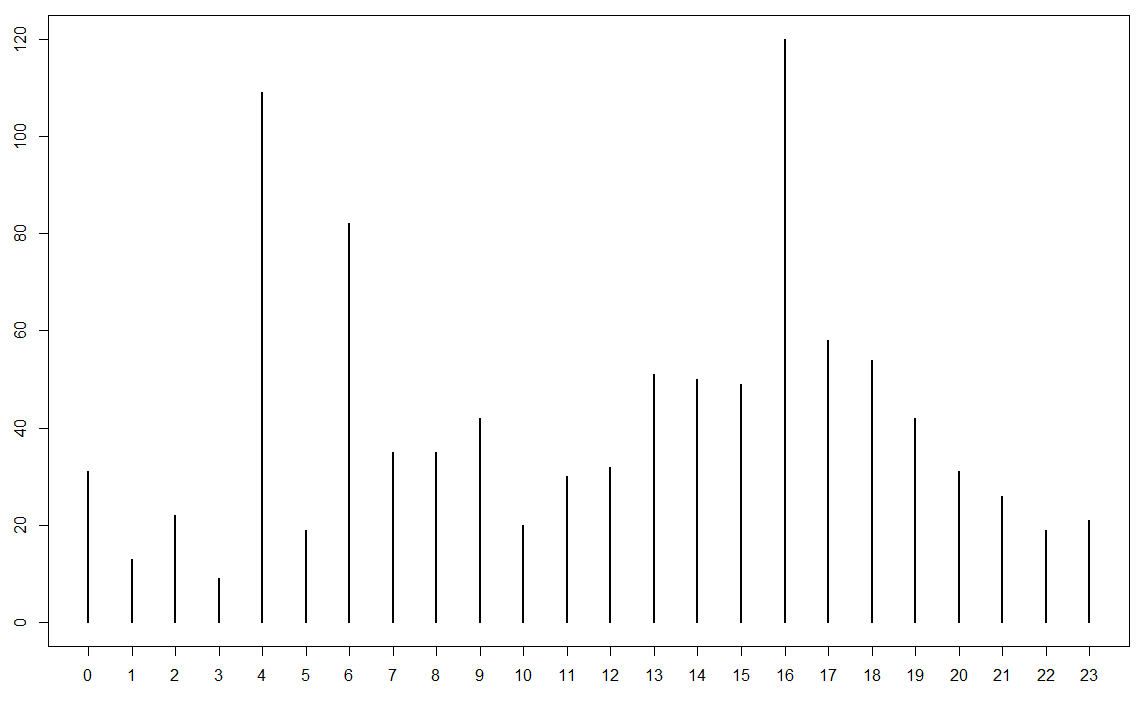 Text Mining Procedures#using the tm library for text miningmyCorpus <- Corpus(VectorSource(df$text))#Clean up text using the tm_map() functionmyCorpus <- tm_map(myCorpus, tolower)myCorpus <- tm_map(myCorpus, removePunctuation)myCorpus <- tm_map(myCorpus, removeNumbers)Necessary to get rid of common English words.  The stopwords() function can be used to accomplish this in R.#Getting rid of common english wordsmyStopwords <- c(stopwords('english'))myCorpus <- tm_map(myCorpus, removeWords, myStopwords)The following is used to convert the Corpus object into a TermDocumentMatrix which is then converted to a matrix, and eventually a data.frame.myDtm <- TermDocumentMatrix(myCorpus, control = list(minWordLength = 1))m <- as.matrix(myDtm)v <- sort(rowSums(m), decreasing=TRUE)myNames <- names(v)#Creating data.frame for wordcloudd <- data.frame(word=myNames, freq=v)wordcloud(d$word, d$freq, min.freq=3)A Wordcloud of text from Twitter pull.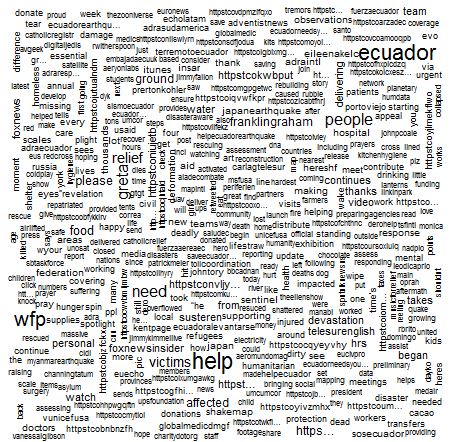 The wordcloud() function allows specification of a minimum frequency when plotting.  This can be used to identify the most common words.wordcloud(d$word, d$freq, min.freq=40)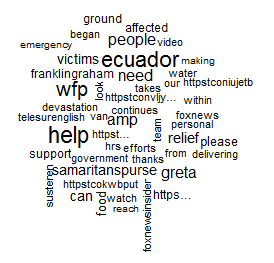 TaskObtain a Twitter pull on a topic of your choice.  Complete the following for your data.Write the Twitter data into a CSV file.Does the number of tweets vary much over day?  If some days are more tweets than others, why might this be the case?Doe the number of tweets vary much over time of day?  Create a reasonable workcloud for your twitter date..   If necessary, remove any over-represented words by modifying the myStopwords line above in the code. 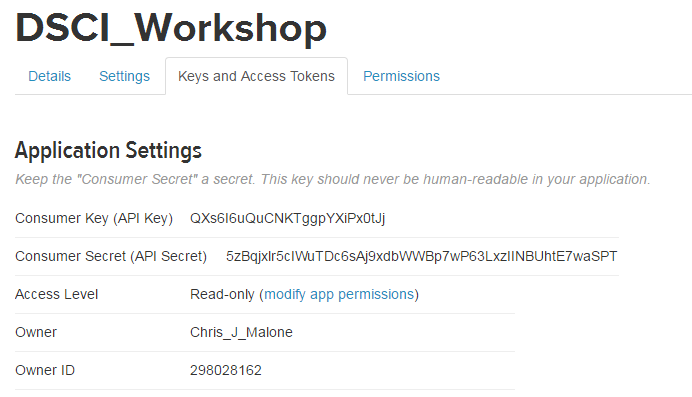 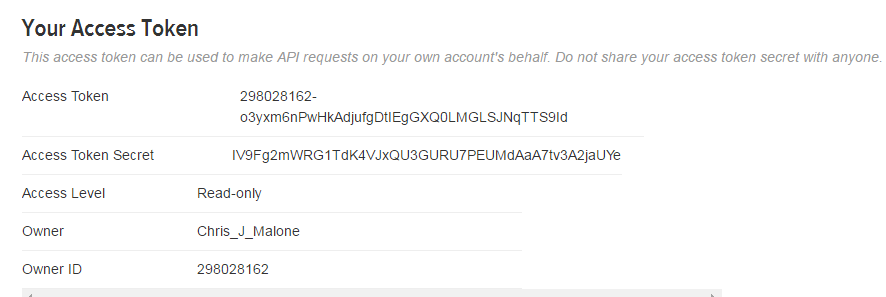 